ANEXO GFORMULARIO DE ACTA SÍNTESISFacultad: ARTE Y DISEÑOCarrera: TECNICATURA UNIVERSITARIA EN DISEÑO GRÁFICOUnidad o Espacio Curricular: DISEÑO DE IDENTIDADFecha: 22-03-2021Datos de la Convocatoria: MÓDULOS UNIVERSITARIOSFecha de vigencia de la publicación:17-03-2021 AL 19-03-2021Horario de inscripción y recepción de la documentación: 10:00 A 18:00 HSDuración de cursado (Cuatrimestral o anual): PRIMER CUATRIMESTRECarga horaria: 4 HORAS CATEDRAS - SUPLENTEHorario de dictado: VIERNES DE 10:00 A 13:00 HSCurso/División: 1º A – TURNO MAÑANACausal de vacante: LIC. MAYOR DESEMPEÑO PROFESIONALListado de InscriptosFirma, aclaración y sello del agente responsable de la Oficina del Procedimiento de Cobertura: Prof. Silvina Mesas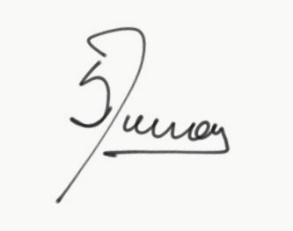 N° de inscripciónApellido y NombreDNITitulación1FRONTERA, JAVIER EDUARDO 29710608. Lic. en Diseño CCC -mención Gráfica. Diseñador en Comunicación Visual4ENRIQUEZ, MARIA FERNANDA28418892. Diseñadora Gráfica6LOPEZ, MARCIA VICTORIA27058194. Lic. En Comunicación Social. Prof. Universitario. Técnica Universitaria en Comunicación Social